OASIS HIGH SCHOOLAmanda Sanford, Principal 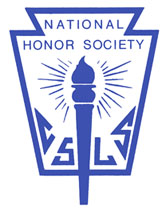 NATIONAL HONOR SOCIETY Lisa Cannon, AdvisorThe Minimum # of points needed for NHS selection is 10  Scholarship  Scholarship  ScholarshipLeadership Leadership Leadership ServiceServiceServiceServiceCharacterCharacterCharacterGPAPTSSTANDARDPTSHOURSPTSPTSPOINTS(Average based on Teacher recommendations)POINTS(Average based on Teacher recommendations)POINTS(Average based on Teacher recommendations)3.9 - 4.03.7 - 3.83.5 - 3.6===321ExceedsMeetsBelow   ===32116+11-156-101-5   ====43214321Outstanding & Excellent   4                               Good & Above Average   3Average                            2Below Average                1           Outstanding & Excellent   4                               Good & Above Average   3Average                            2Below Average                1           Outstanding & Excellent   4                               Good & Above Average   3Average                            2Below Average                1           Sub-Total =Sub-Total =Sub-Total =     Sub-Total =A “Grade Point Average” (GPA) is the cumulative average reflected on the student’s transcript at the end of the Fall term of the Junior year. A “Grade Point Average” (GPA) is the cumulative average reflected on the student’s transcript at the end of the Fall term of the Junior year. A “Grade Point Average” (GPA) is the cumulative average reflected on the student’s transcript at the end of the Fall term of the Junior year. Leadership is based on Student Essay and Student Activities form.  *Score will be averagedESSAY STANDARDEXCEEDS:  Essay is well organized; demonstrates style and clarity.  Provides thorough explanation of leadership activity.  Uses precise language consistently appropriate to the purpose in a style that engages the reader.MEETS: Essay shows relevant and sufficient examples of student leadership. Uses language appropriate to the purpose.  Demonstrates a command of standard English conventions with occasional minor errors.  BELOW:  Essay does not relate to the question and contains no example of leadership in action.  Uses basic language with some improper usage of words and phrases.  Grammar/Spelling errors detracts from the essay.             ______________ACTIVITIES STANDARDEXCEEDS:  Student participates in 3 or more activities.  At least 2 activities are for a year or more. MEETS:  Student participates in 2 activities.  At least 1activity is for a year or more. BELOW:  Student participates in 1 or less activity and/or activity participation is for one semester.  Leadership is based on Student Essay and Student Activities form.  *Score will be averagedESSAY STANDARDEXCEEDS:  Essay is well organized; demonstrates style and clarity.  Provides thorough explanation of leadership activity.  Uses precise language consistently appropriate to the purpose in a style that engages the reader.MEETS: Essay shows relevant and sufficient examples of student leadership. Uses language appropriate to the purpose.  Demonstrates a command of standard English conventions with occasional minor errors.  BELOW:  Essay does not relate to the question and contains no example of leadership in action.  Uses basic language with some improper usage of words and phrases.  Grammar/Spelling errors detracts from the essay.             ______________ACTIVITIES STANDARDEXCEEDS:  Student participates in 3 or more activities.  At least 2 activities are for a year or more. MEETS:  Student participates in 2 activities.  At least 1activity is for a year or more. BELOW:  Student participates in 1 or less activity and/or activity participation is for one semester.  Leadership is based on Student Essay and Student Activities form.  *Score will be averagedESSAY STANDARDEXCEEDS:  Essay is well organized; demonstrates style and clarity.  Provides thorough explanation of leadership activity.  Uses precise language consistently appropriate to the purpose in a style that engages the reader.MEETS: Essay shows relevant and sufficient examples of student leadership. Uses language appropriate to the purpose.  Demonstrates a command of standard English conventions with occasional minor errors.  BELOW:  Essay does not relate to the question and contains no example of leadership in action.  Uses basic language with some improper usage of words and phrases.  Grammar/Spelling errors detracts from the essay.             ______________ACTIVITIES STANDARDEXCEEDS:  Student participates in 3 or more activities.  At least 2 activities are for a year or more. MEETS:  Student participates in 2 activities.  At least 1activity is for a year or more. BELOW:  Student participates in 1 or less activity and/or activity participation is for one semester.  A student must perform unpaid volunteer service to a non-profit organization in the local community.Activities must occur outside the normal school day.Activities must have occurred during time in high school. Service hours earned during middle school to not apply. Activities include, but are not limited to:1. Neighborhood Cleanup2. Community Center Projects3. Religious Organization Volunteer WorkA student must perform unpaid volunteer service to a non-profit organization in the local community.Activities must occur outside the normal school day.Activities must have occurred during time in high school. Service hours earned during middle school to not apply. Activities include, but are not limited to:1. Neighborhood Cleanup2. Community Center Projects3. Religious Organization Volunteer WorkA student must perform unpaid volunteer service to a non-profit organization in the local community.Activities must occur outside the normal school day.Activities must have occurred during time in high school. Service hours earned during middle school to not apply. Activities include, but are not limited to:1. Neighborhood Cleanup2. Community Center Projects3. Religious Organization Volunteer WorkA student must perform unpaid volunteer service to a non-profit organization in the local community.Activities must occur outside the normal school day.Activities must have occurred during time in high school. Service hours earned during middle school to not apply. Activities include, but are not limited to:1. Neighborhood Cleanup2. Community Center Projects3. Religious Organization Volunteer WorkA student must demonstrate high standards of character.  The NHS Faculty Council considers subject area teacher input, Assistant Principal as well as Dean updates, and other relevant data / materials when evaluating character.  A student must demonstrate high standards of character.  The NHS Faculty Council considers subject area teacher input, Assistant Principal as well as Dean updates, and other relevant data / materials when evaluating character.  A student must demonstrate high standards of character.  The NHS Faculty Council considers subject area teacher input, Assistant Principal as well as Dean updates, and other relevant data / materials when evaluating character.  